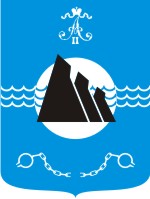 АДМИНИСТРАЦИЯГОРОДСКОГО ОКРУГА«АЛЕКСАНДРОВСК-САХАЛИНСКИЙ РАЙОН» ПОСТАНОВЛЕНИЕОб утверждении порядка представления, рассмотрения и оценки предложенийзаинтересованных лиц о включении дворовой территории в муниципальную программу «Формирование современнойгородской среды в городском округе «Александровск-Сахалинский район» на 2017 год и на период 2018-2020 годы» На основании статьи 16 Федерального закона от 06.10.2003 № 131-ФЗ «Об общих принципах организации местного самоуправления в Российской Федерации», в целях реализации мероприятий в рамках приоритетного проекта «Формирование современной городской среды» и создания условий для системного повышения качества и комфорта городской среды на всей территории муниципального образования городской округ «Александровск-Сахалинский район», администрация городского округа «Александровск-Сахалинский район» постановляет:Утвердить порядок представления, рассмотрения и оценки предложений заинтересованных лиц о включении дворовой территории в муниципальную программу «Формирование современной городской среды в городском округе «Александровск-Сахалинский район» на 2017 год и на период 2018-2020 годы» (прилагается).Опубликовать настоящее постановление на официальном сайте городского округа «Александровск-Сахалинский район»Контроль за исполнением данного постановления возложить на первого вице-мэра городского округа «Александровск-Сахалинский район». И.о. мэра городского округа«Александровск-Сахалинский район»                                          О.Ю. ЕрофееваУтвержден постановлением администрации городского округа «Александровск-Сахалинский район»от____________№__________Порядокпредставления, рассмотрения и оценки предложенийзаинтересованных лиц о включении дворовой территориив муниципальную программу «Формирование современнойгородской среды в городском округе «Александровск-Сахалинский район» на 2017 год и на период 2018-2020 годы»1. Настоящий Порядок разработан в целях установления процедуры представления, рассмотрения и оценки предложений заинтересованных лиц о включении дворовой территории в муниципальную программу «Формирование современной городской среды в городском округе «Александровск-Сахалинский район» на 2017 год и на период 2018-2020 годы» и определяет условия и критерии отбора дворовых территорий многоквартирных домов (далее - отбор дворовых территорий МКД) для формирования адресного перечня дворовых территорий на проведение работ по благоустройству (далее - перечень дворовых территорий).2. Перечень дворовых территорий многоквартирных домов формируется из числа дворовых территорий многоквартирных домов, претендующих на получение бюджетных средств и принявших участие в отборе дворовых территорий МКД.3. Администрация городского округа «Александровск-Сахалинский район» публикует в средствах массовой информации, в том числе на официальном сайте городского округа «Александровск-Сахалинский район» в сети «Интернет», извещение о начале приема предложений заинтересованных лиц о включении дворовой территории в муниципальную программу «Формирование современной городской среды в городском округе «Александровск-Сахалинский район» на 2017 год и на период 2018-2020 годы» с указанием периода и места приема предложений.4. Предложения представителей заинтересованных лиц о включении дворовой территории в муниципальную программу «Формирование современной городской среды в городском округе «Александровск-Сахалинский район» на 2017 год и на период 2018-2020 годы» (далее - Предложения) подаются в письменной форме или в форме электронного обращения согласно приложению 1 к настоящему Порядку.5. Предложения принимаются в течение 30 дней со дня опубликования извещения о приеме Предложений.6. Предложения принимаются от представителей, уполномоченных на представление Предложений, согласование дизайн-проекта благоустройства дворовой территории многоквартирного дома (избранных согласно протоколу).К Предложению прилагаются:1) копия протокола общего собрания собственников помещений многоквартирного дома, оформленные в соответствии с требованиями Жилищного кодекса Российской Федерации и в соответствии с приказом Минстроя России от 31.07.2014 № 411/пр «Об утверждении примерных условий договора управления многоквартирным домом и методических рекомендаций по порядку организации и проведению общих собраний собственников помещений в многоквартирных домах», содержащего следующую информацию:- решение о включении дворовой территории в муниципальную программу «Формирование современной городской среды в городском округе «Александровск-Сахалинский район» на 2017 год и на период 2018-2020 годы»;- перечень работ по благоустройству дворовой территории, сформированный исходя из минимального перечня работ по благоустройству;- перечень работ по благоустройству дворовой территории, сформированный исходя из дополнительного перечня работ по благоустройству (в случае принятия такого решения заинтересованными лицами);- форму и долю финансового и (или) трудового участия заинтересованных лиц в реализации мероприятий по благоустройству дворовой территории;- условие о включении в состав общего имущества в многоквартирном доме оборудования, иных материальных объектов, установленных на дворовой территории в результате реализации мероприятий по ее благоустройству в целях осуществления последующего содержания указанных объектов в соответствии с требованиями законодательства Российской Федерации. Дополнительно к этому решению собственники помещений в многоквартирном доме вправе принять решение о включении в состав общего имущества в многоквартирном доме земельного участка, на котором расположен многоквартирный дом, границы которого не определены на основании данных государственного кадастрового учета на момент принятия данного решения;- об избранном представителе (представителях), уполномоченных на представление Предложений, согласование дизайн-проекта благоустройства дворовой территории, а также на участие в контроле, в том числе промежуточном, и приемке работ по благоустройству дворовой территории;2) акт обследования дворовых территорий многоквартирных домов (приложение 2);3) проектно-сметная документация, прошедшая проверку на достоверность сметной стоимости (при наличии);7. Предложения принимаются администрацией городского округа «Александровск-Сахалинский район»:- на адрес электронной почты: aleksandrovsk@adm.sakhalin.ru; - через "Интернет-приемную" на официальном сайте администрации городского округа «Александровск-Сахалинский район»: http://www.aleks-sakh.ru; - лично в рабочие дни с 09-00 часов до 17-15 часов (перерыв с 13-00 до 14-00) по адресу: г. Александровск-Сахалинский, ул. Советская, 7, приемная администрации.8. Предложения заинтересованных лиц подлежат обязательной регистрации.9. Отказ в регистрации Предложений допускается только при наличии в них нецензурных либо оскорбительных выражений, угроз жизни, здоровью и имуществу должностных лиц и членов их семей.10. Для обобщения и оценки Предложений создается общественная комиссия по благоустройству территории города и формированию современной городской среды в городском округе «Александровск-Сахалинский район», в состав которой включаются представители администрации городского округа «Александровск-Сахалинский район», общественных организаций (далее - Комиссия).11. Комиссия проводит отбор представленных предложений посредством оценки по балльной системе, исходя из критериев оценки, в срок не более 5 (пяти) рабочих дней с даты окончания срока подачи таких заявок.12. Критерии оценки Предложений указаны в приложении 3 к настоящему Порядку.13. Использование иных критериев оценки Предложений не допускается.14. Меньший порядковый номер присваивается Предложению, набравшему большее количество баллов.15. В случае если два и более Предложения набирают одинаковое количество баллов, приоритетом, очередность определяется по очередности поступления Предложения.16. Комиссия рассматривает Предложения на соответствие требованиям, установленным настоящим Порядком, о чем составляется протокол рассмотрения и оценки Предложений на участие в отборе (далее - Протокол), в котором в обязательном порядке отражаются Предложения всех участников с указанием набранных ими баллов и порядковых номеров, присвоенных по количеству набранных баллов.17. В результате оценки представленных Предложений осуществляется формирование адресного перечня дворовых территорий многоквартирных домов в порядке очередности в зависимости от присвоенного порядкового номера в порядке возрастания.18. Протокол Комиссии размещается в средствах массовой информации, в том числе на сайте администрации городского округа «Александровск-Сахалинский район», в течение 5(пяти) рабочих дней с момента его подписания.19. Предложения по результатам работы Комиссии включаются в проект муниципальной программы "Формирование современной городской среды в городском округе «Александровск-Сахалинский район» на 2017 год и на период 2018-2020 годы» для общественного обсуждения.20. Представители, уполномоченные на представление Предложений, согласование дизайн-проекта благоустройства дворовой территории, а также на участие в контроле, в том числе промежуточном, и приемке работ по благоустройству дворовой территории, вправе участвовать при их рассмотрении в заседаниях Комиссии.Приложение 1к Порядкупредставления, рассмотрения и оценкипредложений заинтересованных лицо включении дворовой территориив муниципальную программу «Формированиесовременной городской среды в городском округе «Александровск-Сахалинский район» на 2017 год и на период 2018-2020 годы» ФОРМА ПРЕДЛОЖЕНИЯо включении дворовой территории в муниципальную программу"Формирование современной городской среды в городском округе «Александровск-Сахалинский район» на 2017 год и на период 2018-2020 годы»     Дата ___________________    Куда:  ________________________________    Наименование  организации  или  Ф.И.О. представителя _____________________    Адрес  дворовой  территории ____________________________________________    ИНН, ОГРН, КПП (для  юридического лица)  ______________________________    Паспортные данные (для физического лица) _______________________________    Номер контактного телефона (факса) _____________________________________    Дата  и   №   протокола   общего   собрания   собственников   помещенийв многоквартирном доме ____________________________________________    Изучив Порядок включения дворовых территорий многоквартирных домов в муниципальную программу «Формирование современной городской среды в городском округе «Александровск-Сахалинский район» на 2017 год и на период 2018-2020 годы» ___________________________                       (наименование организации или Ф.И.О. представителя),в лице ____________________________________________________________          (наименование должности и Ф.И.О., подписавшего заявку)изъявляет желание участвовать в отборе территорий МКД.    Предлагаем включить_____________________________________________________________________________________________________________________________________________________________________________________________________________________(вид работ, адрес территории МКД)К настоящей заявке прилагаются документы на __ л.Даю согласие на обработку моих персональных данных в целях рассмотрения предложений о включении дворовой территории в муниципальную программу «Формирование современной городской среды в городском округе «Александровск-Сахалинский район» на 2017 год и на период 2018-2020 годы» в соответствии с действующим законодательством.Персональные данные, в отношении которых дается настоящее согласие, включают данные, указанные в настоящих предложениях. Действия с персональными данными включают в себя: обработку (сбор, систематизацию, накопление, хранение, уточнение, обновление, изменение), использование, распространение, обеспечение, блокирование, уничтожение. Обработка персональных данных: автоматизация с использованием средств вычислительной техники, без использования средств автоматизации. Согласие действует с момента подачи данных предложений о включении дворовой территории в муниципальную программу «Формирование современной городской среды в городском округе «Александровск-Сахалинский район» на 2017 год и на период 2018-2020 годы» до моего письменного отзыва данного согласия_________________________________________________________________________     (подпись, фамилия, имя, отчество подписавшего заявку, должность)Приложение 2к Порядку представления, рассмотрения и оценкипредложений заинтересованных лиц о включении дворовой территории в муниципальную программу «Формирование современной городской среды в городском округе «Александровск-Сахалинский район» на 2017 годи на период 2018-2020 годы» ФОРМА АКТАобследования дворовых территорий многоквартирных домов      "___" _______________ 2017 года                   город________Представитель (Ф.И.О.): ________________________________________    Произвели  обследование  дворовой  территории   многоквартирного   дома(указать год ввода в эксплуатацию), расположенного по адресу: город ________,улица __________, дом _____.Обследованием на месте установлены следующие дефекты:    Представители собственников жилья:    ________________  ___________________       (подпись)            (Ф.И.О.)    Представитель управляющей организации (ТСЖ):    ________________ ____________________       (подпись)            (Ф.И.О.)Приложение 3к Порядкупредставления, рассмотрения и оценкипредложений заинтересованных лицо включении дворовой территориив муниципальную программу «Формированиесовременной городской среды в городском округе «Александровск-Сахалинский район» на 2017 год и на период 2018-2020 годы» Форма Критериевоценки предложений дворовых территорий для формированияадресного перечня дворовых территорий для включенияв муниципальную программу «Формирование современной городской среды в городском округе «Александровск-Сахалинский район» на 2017 год и на период 2018-2020 годы» От 27.04.2017 г.     № 300    г. Александровск-СахалинскийВиды работВиды работВиды работЕдиница изм.ОбъемСтепень износаДворовая территорияДворовая территорияТип покрытия (переходный, асфальтобетонное (бетонное), другое)Единица изм.ОбъемСтепень износа1Повреждения покрытия проездов2Наличие игрового оборудования3Наличие малых архитектурных форм4Наличие парковочных мест5Наличие озеленения6Наличие тротуаров7Наличие дворового освещения8другоеN п/пКритерии отбора объектовБалльная оценка, балл1Продолжительность эксплуатации многоквартирного дома и проездов:Продолжительность эксплуатации многоквартирного дома и проездов:до 10 лет0от 10 до 15 лет0,5от 16 до 20 лет1от 21 до 30 лет2от 31 до 40 лет3от 41 и более лет42Степень износа покрытия проездов и тротуаров:Степень износа покрытия проездов и тротуаров:износ асфальтобетонного покрытия свыше 60%3износ асфальтобетонного покрытия от 41% до 60%2износ асфальтобетонного покрытия от 30% до 40%13Дата подачи предложения в администрацию ______________:Дата подачи предложения в администрацию ______________:первая заявка0вторая заявка0,5третья заявка1четвертая заявка1,5последующие заявки24Наличие ранее проведенного капитального ремонта многоквартирного дома:Наличие ранее проведенного капитального ремонта многоквартирного дома:капитальный ремонт произведен в течение от 1 до 5 лет3капитальный ремонт произведен в течение от 5 до 10 лет2капитальный ремонт произведен более 10 лет15Наличие проектно-сметной документации ремонта дворовой территории, прошедшей проверку на достоверность сметной стоимости, с учетом минимального и дополнительного перечня видов работ:Наличие проектно-сметной документации ремонта дворовой территории, прошедшей проверку на достоверность сметной стоимости, с учетом минимального и дополнительного перечня видов работ:наличие проектно-сметной документации3отсутствие проектно-сметной документации06Финансовая дисциплина собственников помещений в многоквартирном доме (размер суммарной задолженности по плате за содержание жилья, коммунальные услуги (водоснабжение, водоотведение, отопление, электроснабжение, газоснабжение)):Финансовая дисциплина собственников помещений в многоквартирном доме (размер суммарной задолженности по плате за содержание жилья, коммунальные услуги (водоснабжение, водоотведение, отопление, электроснабжение, газоснабжение)):0% задолженности от общего начисления3от 0,1 до 5,0%2от 5,1 до 10,0%1свыше 10,1%0